Ergänze die Sätze mit den Berufen oder Beschäftigungen.Ich bin.....................................  Ich bin jetzt in der Klasse.Ich bin........................................Ich bin im Krankenhaus.Ich bin........................................Ich bin jetzt im Autobus.Ich bin.....................................  Ich bin jetzt im Geschäft.Ich bin...................................... Ich bin jetzt in der Bäckerei.Ich bin........................................Ich bin jetzt im Flugzeug.Ich bin....................................... Ich bin jetzt in der Küche.Ich bin....................................... Ich bin jetzt im Büro.Ich bin.........................................Ich bin jetzt im Restaurant.Ich bin .......................................Ich bin in der Autowerkstatt.Ich bin .......................................Ich bin im Tribunal.Ich bin .......................................Ich bin auf der Polizeistation.Ich bin .......................................Ich bin auf der Straβe.Ich bin........................................Ich bin auf meinem Feld.Ich bin .......................................Ich bin zu Hause.Wie viele Berufe kannst du finden? .........................................................................................................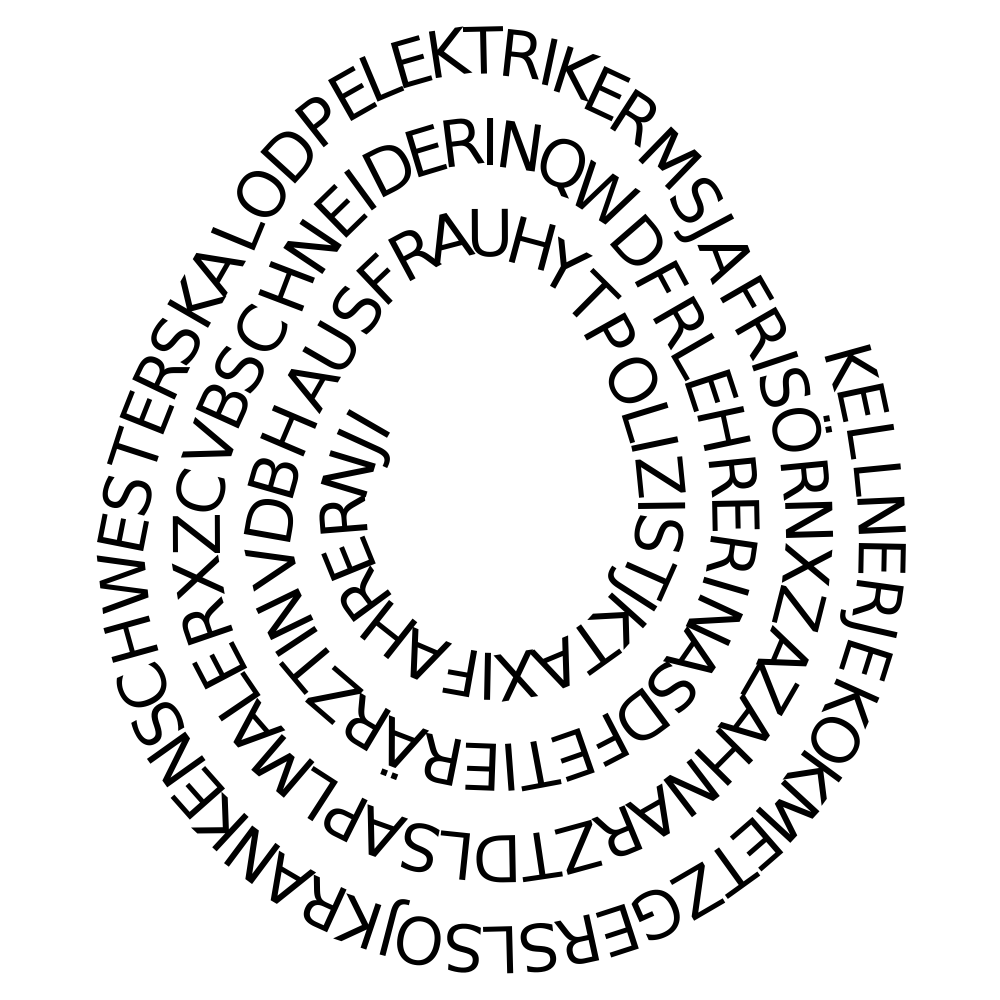 .................................................................................................................................................................................................................................................................................................................................................................................................................................................................................................................................................................................